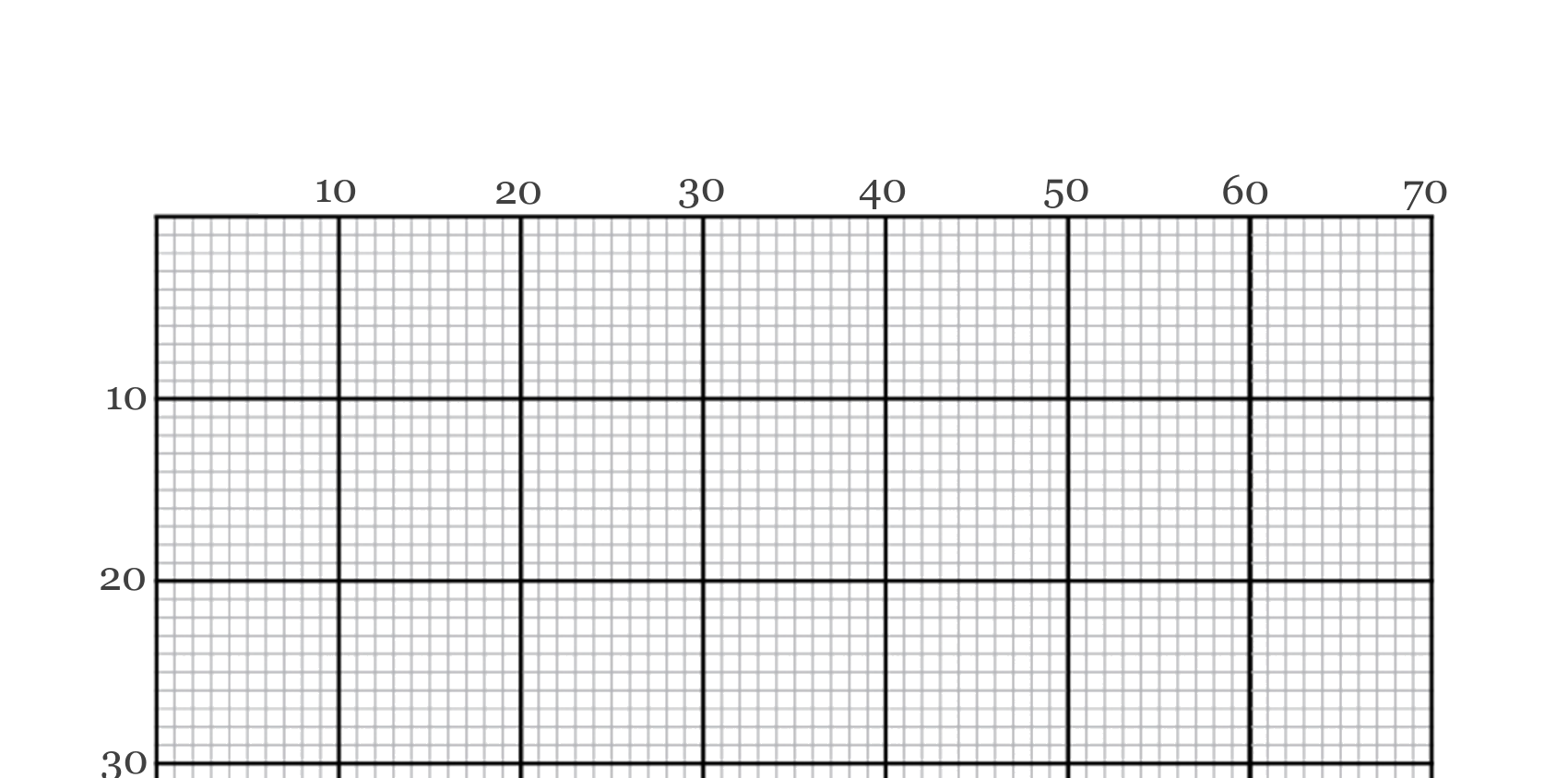 Graph Paper NotebookCross Stitch101Planners.com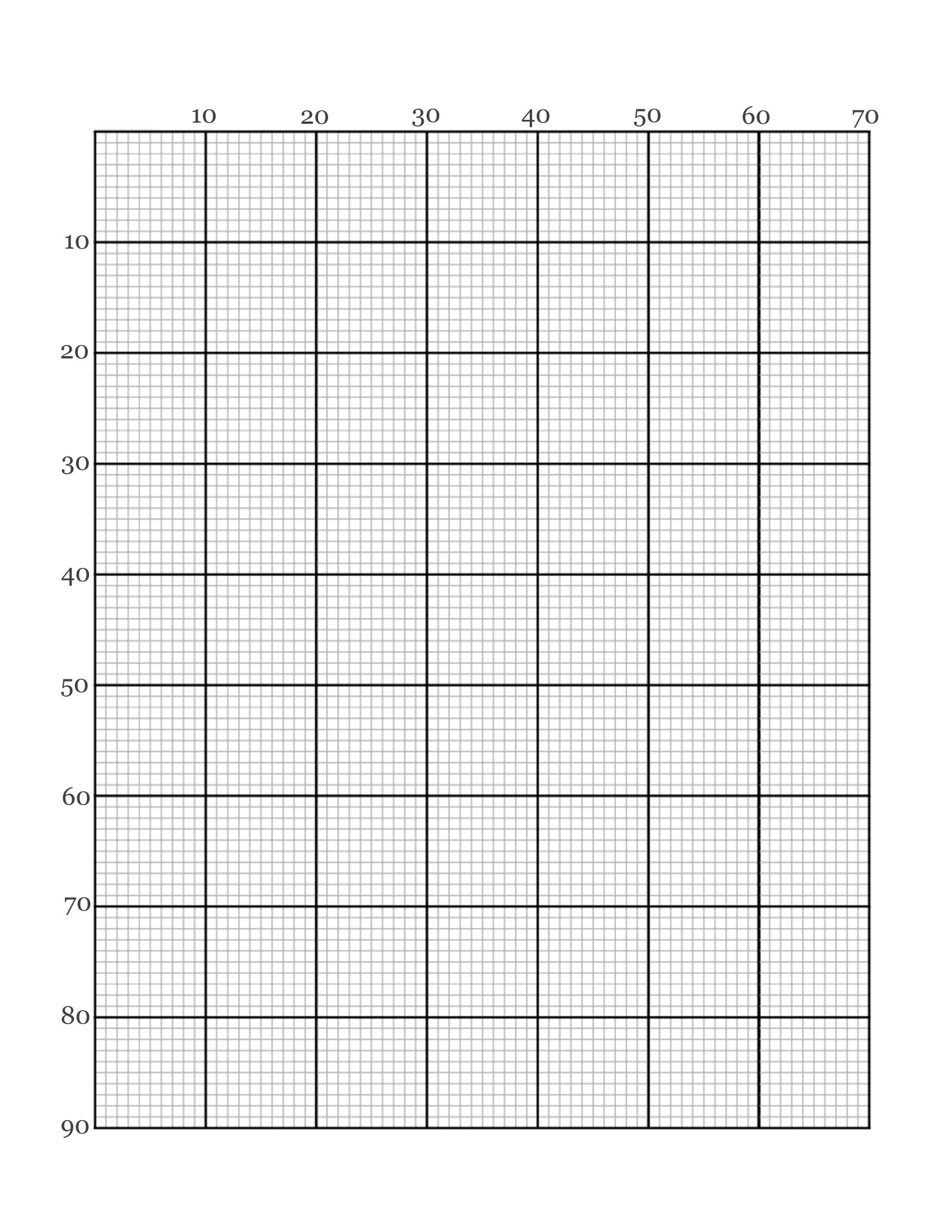 